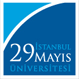 Doküman NoSBE-FR.025Yayın Tarihi30/03/2018Revizyon No01Revizyon Tarihi02/12/2023Sayfa No1/1ÖĞRENCİ BİLGİLERİ                                                                                                                                            .... / .... / 20..Numarası			:Adı, Soyadı			:Anabilim Dalı/Programı	:Danışmanı			:TEZ BİLGİLERİTEZ SINAV JÜRİSİ(Doktora tez savunma jürileri, en az ikisi kurum dışından olmak üzere danışman dâhil, beş öğretim üyesinden oluşur.)Asıl ÜyelerTez Savunma Sınavının Yapılacağı:Tarih:			Saat: 				Yer:Adayın yukarıda belirtilen tarih ve yerde tez savunma sınavını yapmak üzere, yukarıda belirtilen öğretim üyeleri “Doktora Tez Sınav Jürisi” olarak önerilmektedir.Gereğini bilgilerinize arz ederim.                                                                                                                                                                        (İsim – İmza)                                                                                                                                                               Anabilim Dalı Başkanı İstanbul 29 Mayıs Üniversitesi Lisansüstü Eğitim ve Öğretim Yönetmeliği Madde 33 – (5) Doktora tez jürisi, danışman ve enstitü anabilim/anasanat dalı başkanlığının önerisi ve enstitü yönetim kurulu onayı ile atanır. Jüri, üçü öğrencinin tez izleme komitesinde yer alan öğretim üyeleri ve en az ikisi üniversite dışından olmak üzere danışman dâhil beş öğretim üyesinden oluşur. İkinci tez danışmanı oy hakkı olmaksızın jüride yer alabilir. İkinci danışmanın jüride yer alması durumunda jüri altı öğretim üyesinden oluşur.ÖĞRENCİ BİLGİLERİ                                                                                                                                            .... / .... / 20..Numarası			:Adı, Soyadı			:Anabilim Dalı/Programı	:Danışmanı			:TEZ BİLGİLERİTEZ SINAV JÜRİSİ(Doktora tez savunma jürileri, en az ikisi kurum dışından olmak üzere danışman dâhil, beş öğretim üyesinden oluşur.)Asıl ÜyelerTez Savunma Sınavının Yapılacağı:Tarih:			Saat: 				Yer:Adayın yukarıda belirtilen tarih ve yerde tez savunma sınavını yapmak üzere, yukarıda belirtilen öğretim üyeleri “Doktora Tez Sınav Jürisi” olarak önerilmektedir.Gereğini bilgilerinize arz ederim.                                                                                                                                                                        (İsim – İmza)                                                                                                                                                               Anabilim Dalı Başkanı İstanbul 29 Mayıs Üniversitesi Lisansüstü Eğitim ve Öğretim Yönetmeliği Madde 33 – (5) Doktora tez jürisi, danışman ve enstitü anabilim/anasanat dalı başkanlığının önerisi ve enstitü yönetim kurulu onayı ile atanır. Jüri, üçü öğrencinin tez izleme komitesinde yer alan öğretim üyeleri ve en az ikisi üniversite dışından olmak üzere danışman dâhil beş öğretim üyesinden oluşur. İkinci tez danışmanı oy hakkı olmaksızın jüride yer alabilir. İkinci danışmanın jüride yer alması durumunda jüri altı öğretim üyesinden oluşur.ÖĞRENCİ BİLGİLERİ                                                                                                                                            .... / .... / 20..Numarası			:Adı, Soyadı			:Anabilim Dalı/Programı	:Danışmanı			:TEZ BİLGİLERİTEZ SINAV JÜRİSİ(Doktora tez savunma jürileri, en az ikisi kurum dışından olmak üzere danışman dâhil, beş öğretim üyesinden oluşur.)Asıl ÜyelerTez Savunma Sınavının Yapılacağı:Tarih:			Saat: 				Yer:Adayın yukarıda belirtilen tarih ve yerde tez savunma sınavını yapmak üzere, yukarıda belirtilen öğretim üyeleri “Doktora Tez Sınav Jürisi” olarak önerilmektedir.Gereğini bilgilerinize arz ederim.                                                                                                                                                                        (İsim – İmza)                                                                                                                                                               Anabilim Dalı Başkanı İstanbul 29 Mayıs Üniversitesi Lisansüstü Eğitim ve Öğretim Yönetmeliği Madde 33 – (5) Doktora tez jürisi, danışman ve enstitü anabilim/anasanat dalı başkanlığının önerisi ve enstitü yönetim kurulu onayı ile atanır. Jüri, üçü öğrencinin tez izleme komitesinde yer alan öğretim üyeleri ve en az ikisi üniversite dışından olmak üzere danışman dâhil beş öğretim üyesinden oluşur. İkinci tez danışmanı oy hakkı olmaksızın jüride yer alabilir. İkinci danışmanın jüride yer alması durumunda jüri altı öğretim üyesinden oluşur.ÖĞRENCİ BİLGİLERİ                                                                                                                                            .... / .... / 20..Numarası			:Adı, Soyadı			:Anabilim Dalı/Programı	:Danışmanı			:TEZ BİLGİLERİTEZ SINAV JÜRİSİ(Doktora tez savunma jürileri, en az ikisi kurum dışından olmak üzere danışman dâhil, beş öğretim üyesinden oluşur.)Asıl ÜyelerTez Savunma Sınavının Yapılacağı:Tarih:			Saat: 				Yer:Adayın yukarıda belirtilen tarih ve yerde tez savunma sınavını yapmak üzere, yukarıda belirtilen öğretim üyeleri “Doktora Tez Sınav Jürisi” olarak önerilmektedir.Gereğini bilgilerinize arz ederim.                                                                                                                                                                        (İsim – İmza)                                                                                                                                                               Anabilim Dalı Başkanı İstanbul 29 Mayıs Üniversitesi Lisansüstü Eğitim ve Öğretim Yönetmeliği Madde 33 – (5) Doktora tez jürisi, danışman ve enstitü anabilim/anasanat dalı başkanlığının önerisi ve enstitü yönetim kurulu onayı ile atanır. Jüri, üçü öğrencinin tez izleme komitesinde yer alan öğretim üyeleri ve en az ikisi üniversite dışından olmak üzere danışman dâhil beş öğretim üyesinden oluşur. İkinci tez danışmanı oy hakkı olmaksızın jüride yer alabilir. İkinci danışmanın jüride yer alması durumunda jüri altı öğretim üyesinden oluşur.